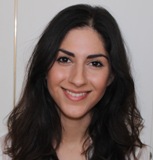 Ani Lputian19/08/199230 Woodville rd,Ealing, London, W52SFEDUCATION-­St Augustine’s PrioryAlevels: A* -­ Psychology, A*-­ Russian, B -­ Politics, A -­ History(As)GCSEs: A* -­ History, A* -­ Russian, A -­ English Language, B -­ Art, B -­ Biology, B -­ Maths, B -­English Literature, B -­ Geography, B -­ Drama, C -­ Physics-­University of Nottingham -­ Bsc Psychology 2.1-­Currently completing 150 hour TEFL course with plans to start teaching in South Korea in2015EXPERIENCEPersonal Assistant, to Natalie Volkova — June 2010 -­ July 2011Involved;; running errands around London, processing letters, contacting banks, doctors and otherservices, printing, filing, posting packages, helped mind toddler, arranging appointments, managingonline accounts and webpages, translating from English to Russian.Property Development & Management, Helmslake limited — March 2009 -­ July 2009Involved contacting numerous property agencies and building relationships with them as well asassessing potential houses for development. I was also given the opportunity to participate in anumber of meetings with solicitors and lawyers in preparation for a court hearing regarding one ofthe company properties.Sales Assistant, Selfridges All Saints concession — December 2010 -­ January 2012Involved;; till work, high levels of customer service, dealing with complaints, contacting other stores,organizing and arranging stock, working in stockroom, serving on shop floor, opening and closingthe store.Sales Assistant, American Apparel — May 2010 -­ July 2010, June 2012 -­ September 2012Involved;; organizing and arranging stock, opening and closing the shop, working on new salesideas, tidying and cleaning, visual merchandising for window displays, tills.Translator, for author William Altonen — June 2013Involved;; Russian to English translation of a book recalling the story of Russian truckers inAfghanistan during the Second World War.RE Hospitality — June 2012 -­ PresentWorking at various events catering, stewarding and bar work. Included working at the o2, Wembley,Chelsea, The Emirates Stadium and Hampton Court Palace.Internship -­ shadowing, Kirkland and Ellis LLP — August 20133 days interning at Kirkland and Ellis. Spent time both with the Human resources department andwith the law firm, organising, shadowing, listening in on phone-­calls with clients and revisinggraduate manuals for the firm.VOLUNTEER WORKReceptionist, Armenian Community Centre — June 2008I carried out 1 week of work experience at the Armenian Community Centre in Acton as areceptionist. Here I mainly spent my time building and improving I.T and organisation skills;; puttingtogether spreadsheets, typing up letters, booking appointments, organising files.Helpline advisor, Youth2Youth —January -­ May 2010I volunteered for an anonymous and confidential helpline which aimed to help youths between theages of 11-­19 years deal with a variety of sensitive issues such as sexual insecurities, problems athome or school. While volunteering I improved my communication skills, working on the phones andanswering emails. I was able to develop one on one relationships with regular callers and felt it wasan incredibly rewarding experience, helping me develop new listening skills, and the importance ofempathy. http://www.youth2youth.co.uk/helpline.htmTeacher, Russian Classes at St Augustine’s Priory —September 2010 -­ June 2010I spent one year running Russian Classes at my sixth form college for students in Year 7. Lessonswere carried out once a week, and offered as an extracurricular for the students with the option tocontinue the subject at GCSE level. In my classes I taught students to write and speak basicRussian and also covered a brief history of the country and its traditions.Bar Work, Reading Festival — August 2012, Strawberry Fields Festival — September2013I carried out three bar shifts at a festival working to support a charity.SKILLSI believe my broad past experience has given me a number of transferable skills that can beuseful in many different fields. I have developed strong interpersonal skills by dealing withcustomers on a daily basis in retail and hospitality as well as good organisational and I.T skillsfrom my office based work. I am fluent in both English and Russian. I am hard-­working, honest,dedicated, punctual and passionate. I am always eager to learn more, and enjoy a challenge. Iam friendly, open, positive, approachable and I tend to build strong relationships with the wholework team.